平成２８年「海の日」海事関係功労者表彰式平成２８年７月２０日(水)　１０時３０分グランドプリンスホテル広島広島県倉庫協会　受賞者　㈱ステップ　　　　笹倉敏男氏　ﾏﾂﾀﾞﾛｼﾞｽﾃｨｸｽ㈱　　樋口直哉氏　ﾏﾂﾀﾞﾛｼﾞｽﾃｨｸｽ㈱　　和田真二氏　麒麟倉庫㈱　　　　島本利勝氏(欠席)式典の様子鵜沢中国運輸局長　挨拶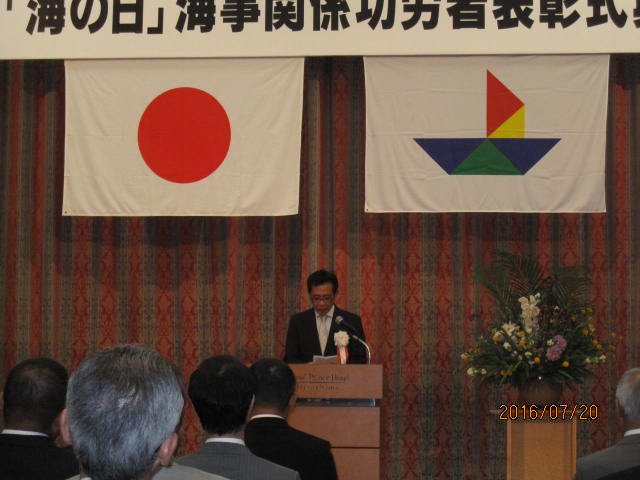 笹倉氏(左)と樋口氏(右)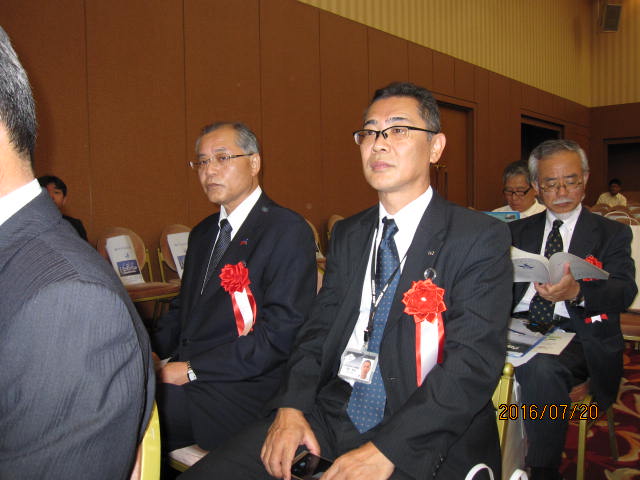 和田氏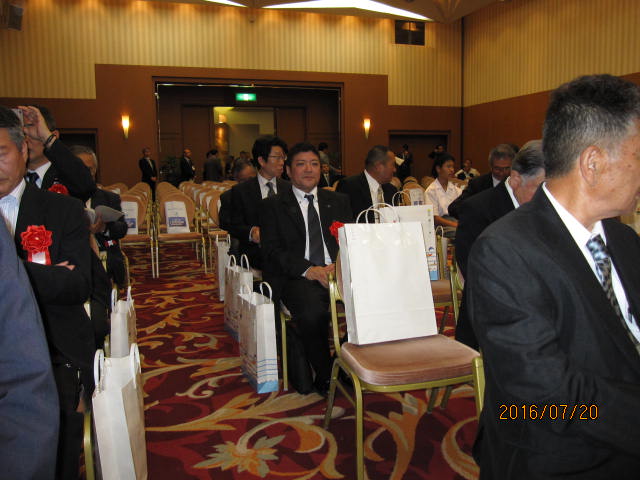 受賞された笹倉氏、樋口氏、和田氏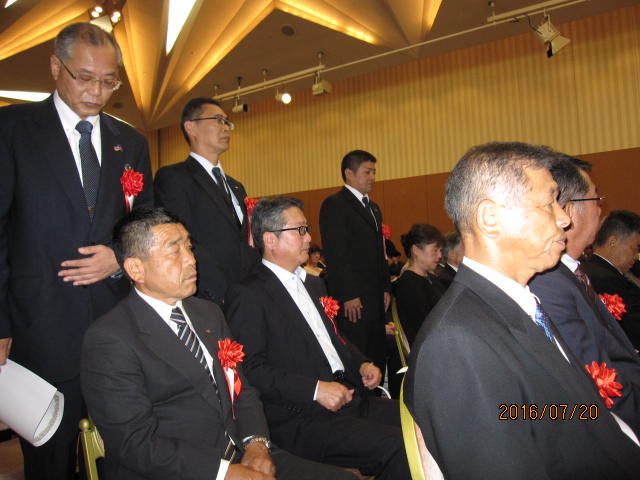 代表して賞状を受け取る笹倉氏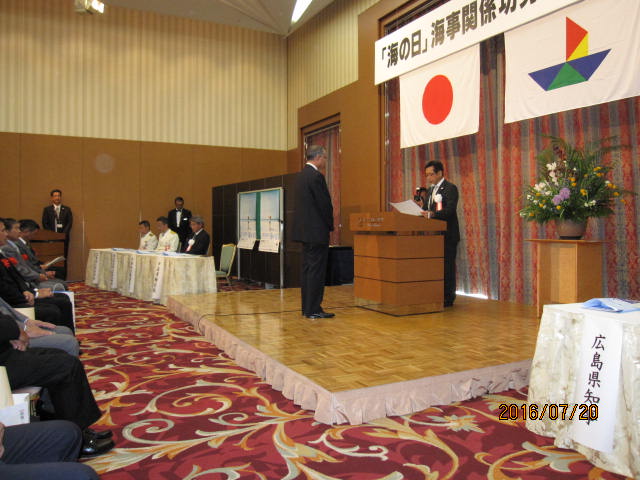 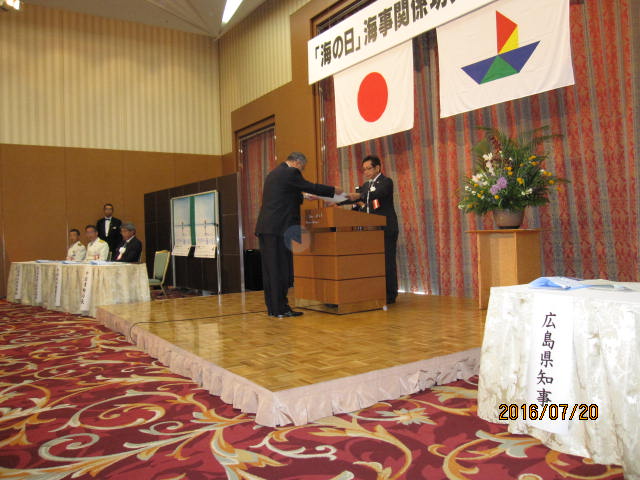 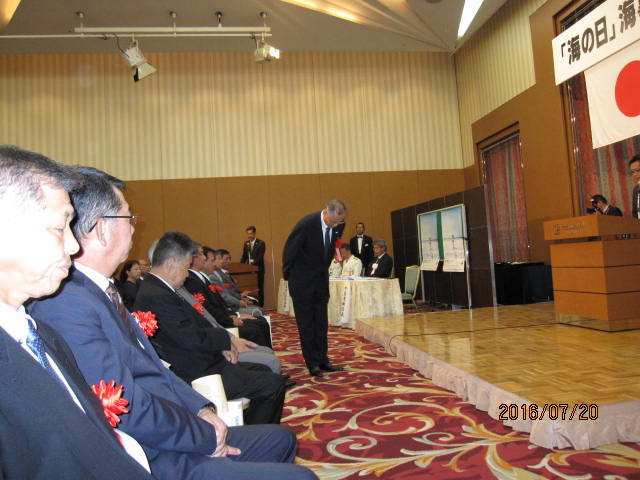 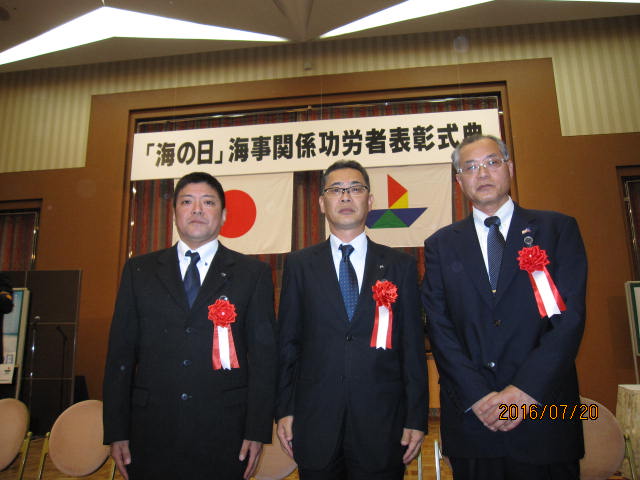 